«Советы и указания Владык» – это еженедельная рассылка учений Вознесенных Владык по электронной почте. В этом файле вы найдете «Советы…» с 4 января 2021 г. по 16 декабря 2021 г. Материалы расположены в хронологическом порядке снизу вверх.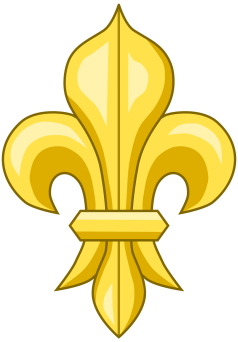 16 декабря 2021Слезайте со своих диванов и будьте мужчинами и женщинами действия!Видите ли, драгоценные, какую бы добродетель вы ни призывали из сердца Бога, вы должны сперва сразить тьму, которая противостоит ей. Бог не пошлет в чашу вашего сердца элементы того пламени до тех пор, пока вы не выстояли благодаря своему свету, решимости и моментуму, пока вы не выстояли, одержав победу над теми, кто бросает вам вызов в то самое мгновение, когда вы получаете эту энергию.Бог не вкладывает энергию немудро. Он не помещает в ваши руки то, что вы оказались неспособны защитить, в противном случае Сам Бог стал бы банкротом. А стало быть, необходимы испытания, Стезя, посвящения.Не слушайте тех, кто говорит вам, что, как только они вступили на путь Вознесенных Владык, всевозможные беды стали обрушиваться на них. Не слушайте их сетований. Не слушайте их оправданий и жалоб на свою судьбу.Но слушайте меня, ибо я скажу, что, когда вы вступаете на Путь и начинаете призывать свет Бога, этот свет приходит в виде интенсивной энергии, которая проникает в ваше существо, в обширные каньоны вашего подсознания. Она проникает туда. Она вынуждает подняться из вашего подсознания те самые элементы, что несовместимы со светом.И вы оказываетесь тем учеником, который идет в бурю, снег и град, ничего не видя перед собой. В такой момент вы осознаёте: «Это не снаружи, а изнутри! Я преодолею это, ибо я знаю, что у Бога есть противоядие от любой тьмы в моем мире. Я найду в себе мужество победить! Я не сбегу, как трус. Я не буду слабаком, который позволяет ветру болтать себя из стороны в сторону. Я буду стоять на своем. Я буду твердым и решительным! И я буду поститься, молиться и общаться с Богом до тех пор, пока Он в полной мере не даст ответ, который принесет исцеление, возрождение и освобождение моей душе!»<…>Итак, Путь, на который вы вступаете, не является нереальным путем постоянной эйфории, веселых танцев в полях маргариток. Это Путь, где за каждую добродетель, которую вы призываете, вы должны изгнать подменяющий ее недостаток – и только тогда оказаться достойными принять и вместить в себя ту добродетель; причем это не добродетель, что завоевывается человеческими усилиями, но добродетель, которая есть дар пребывающего внутри Духа Святого, добродетель, рождающаяся благодаря примагничиванию Богопламени.<…>Знаете ли вы, что такое мужество? Знаете ли вы, что такое долготерпение? Знаете ли вы, что такое противостоять падшим, держать ответ перед судом мира сего и позволять космическому правосудию преодолевать все ложные обвинения в адрес вашей души?Если вы не знаете этого сейчас, то узнаете когда-нибудь, ибо это тоже путь посвящений. И каждый Христос, который прошел до вас, сталкивался с осуждением мира и противостоял Лжецу и его лжи, вернул себе всю силу на Небесах и на земле, что была дарована Иисусу Христу. Вы можете победить, потому что Бог живет в вас; не потому, что вы обладаете какой-либо самодостаточностью, а только потому, что Бог пребывает в вас, и потому, что сейчас вы решаете освободить энергию Бога!Сердца свободы, мне не нужно говорить о том, в каком ужасном положении находится Терра. Вы сами это видите. Вы знаете, что сходит на Америку и весь мир. Вы не слепы.Но вот что я хотел бы сказать вам: овладение циклами личной и планетарной кармы – это в большой степени вопрос точного выбора времени. А вопрос точного выбора времени – это вопрос принятия решения. Когда вы откладываете свое решение быть победителем, изгонять страх, вы откладываете действие Закона в себе и во всем человечестве. Вы сдаете позиции свои и Терры, причем отвоевать их потом невозможно. Пламя бесстрашия – это луч действия. Оно освобождает вас от лености, вызванной жалостью к себе, всевозможным самопотаканием и оправданием себя различными человеческими доводами. Пламя бесстрашия предназначено для деятельных мужчин и женщин. Слезайте со своих диванов! Вставайте, я говорю, и будьте мужчинами и женщинами действия! В пламени бесстрашия вы победите спирали обмана, которые наводнили ваш мир и убеждают вас в том, что вы представляете собой что-то, чем на самом деле не являетесь!Если вы хотите идти вместе с армиями небесными и с Верным и Истинным, то вам нужны скипетр и меч пламени бесстрашия. Вам нужно пронзать ночь и делать это регулярно! Вы должны оседлать своего коня и быстро пересечь страну! Вы должны возвестить предупреждение и высвободить Слово Бога! У вас нет времени и пространства, чтобы медлить вместе с развоплощенными и падшими, которые всё мешкают, и мешкают, и мешкают, пока не подводят вас к краю пропасти, где вам не к кому обратиться за помощью. Таков их заговор! Такова их уловка. И они применяли ее столетиями. Будьте мудрыми, скажу я вам.Дам вам ключ для преодоления того страха, от которого кровь стынет в жилах, страха, который останавливает поток жизни и в конечном итоге приводит к прекращению самоосознания. Ключ – продолжать движение!Когда вы оказались посреди снежной бури, вы не останавливаетесь на обочине дороги, ибо инстинктивно знаете, что замерзнете и умрете. Вы продолжаете идти! Это и есть ключ к преодолению страха. Продолжайте идти! Продолжайте действовать! Идите свозь разбушевавшиеся стихии, идите сквозь мираж страха! Пронзите его своим мечом и откройте для себя остров на солнце, место света, Эдемский Сад.(Из диктовки Рэй-О-Лайта, переданной через Э. К. Профет 28 декабря 1975 г.)9 декабря 2021Размышляйте о людях, чтобы открывать в них лучшие качестваМы склонны верить осуждению и зачастую не осознаём, что осуждается не наше собственное сознание, а наш Свет. И в этом состоянии отсутствия признательности по отношению к себе мы приходим к тому, что не знаем собственной ценности. Поэтому, если друг приходит и говорит: «Это просто замечательно, что я знаю тебя, потому что...» – а вы отвечаете: «О Боже, неужели я это делаю? Разве это важно для людей? Я рад, что могу сделать кого-то счастливым. Я рад, что то, что я делаю, ценится».Вы можете попробовать замечательное упражнение: размышлять о людях, чтобы воистину открывать в них лучшие качества и отмечать их не единожды, а многократно, ибо дружба – это божественный ритуал, который вы можете подтверждать снова и снова. Это все равно что сказать: «Я люблю тебя». Это мантра. Не так, что мы произносим ее один раз, а потом не говорим тысячу лет. Мы говорим эти слова нашим детям снова и снова, потому что эта мантра поет в нашем сердце, и она передает энергию. Поэтому мы рассказываем нашим друзьям, что в них такого замечательного и почему мы так рады видеть их и купаться в чудесном солнечном свете добродетелей, которые они приносят в нашу жизнь. Это и есть то, что в действительности скрепляет дружбу.Если вы знаете, что кто-то ценит вас за то, кто вы есть на самом деле, и открыл тайну вашего существа, вы будете верны такому человеку. Вы будете любить его, потому что он ценит вас, а вы нуждаетесь в том, чтобы вас ценили; и в его присутствии вы обретаете большее самоопределение, большее осознание самого себя. Вы узнаёте больше о том, кто вы есть, находясь с этим другом. Поэтому вы должны делать то же самое и для него.(Из лекции Э. К. Профет, прочитанной 14 июля 1982 г.)1 декабря 2021Поддерживайте непорочное представление о ближнихУверен, вы в курсе того, что, когда конкретно в этом движении Закон был передан впервые, многие из первоначальных учеников Света были способны (и способны сейчас) достигать величайших свершений. Однако некоторые из сегодняшних учеников Света всё больше «унывают, делая добро», ибо подверглись слишком большому давлению разлада, вызывающего разделение.Сейчас я объясню, что именно я имею в виду. Речь о том, что во многих случаях раскол проник в деятельность детей Света, собравшихся воедино в различных местах планеты и образовавших тело, или группу, служителей, ведущих некую особую работу во имя Света. Используя человеческие поступки и поведение, силы зла проводят политику разделения, в основе которой лежит человеческое эго. Дорогие, она нередко принимает вид критики, суда и осуждения в отношении руководителей [этих групп]. В некоторых случаях это может быть заслуженно в том смысле, что руководители не всегда действуют во всей полноте своего Божественного Я, но ведь то же относится и к некоторым ученикам! Таким образом, неправы обе стороны.Порождая разделение, подрывающее силы Света, больше всего, несомненно, выигрывают мировые силы зла и тьмы, ибо знают: сила – в единстве. Разъединив людей, они сумели поработить их и заставили подчиниться власти человеческого отрицания. Поэтому великий Божественный замысел был расстроен, а само человечество не было возвеличено и возвышено, что являлось частью плана Бога.Полагаю, если вы поразмышляете над этим, то и сами без труда придете к таким выводам, ведь это очевидная истина. Тем не менее, благословенные, странно, что эти в большинстве своем очевидные истины порой отправляются на чердаки и в подвалы жизни, откуда не появляются в нужный момент, а разнообразная ложь, множество порочных идей, форм критики и осуждения других с величайшей легкостью появляются и захватывают сознание человечества. Очень часто акцент ставится на ошибки и на невосприимчивость, а не на свет и чистоту. Вот почему, благословенные, мы многократно подчеркивали ученикам Света важность поддержания непорочного понятия.Благословенные, поддерживая непорочное представление о своих ближних, вы усиливаете мощь и давление света внутри собственного силового поля и посылаете свет другим. А посему, как вы понимаете, вы должны получить свет в ответ. По-другому и быть не может. Но если вы удерживаете в сознании мысли негативного характера или концентрируетесь на каком-то изъяне характера другого человека (даже если недостаток действительно есть), то вы заодно усиливаете такой же изъян в силовом поле собственного мира. Ведь семена разрушения, будучи некогда посеяны, проникли в сознание всего человечества Земли.(Из диктовки Бога Меру, переданной через Марка Л. Профета 26 июля 1964 г.)22 ноября 2021Иисус учил не бунтовать и не устраивать революцию против властейТогда Иисус начал говорить народу и ученикам Своим и сказал: «На Моисеевом седалище сели книжники и фарисеи. Итак, всё, что они велят вам соблюдать, соблюдайте и делайте; по делам же их не поступайте, ибо они говорят, и не делают…» (Мф. 23:1–3.)Люди провозгласили Иисуса Мессией, но их правители отвергли его, а последнее слово было за правителями. Иерархическая вертикаль общества была такова: иерархия Рима, иерархия синедриона и синагоги.Нам нужно разобраться с иерархией в собственном физическом храме. Могущественное Я ЕСМЬ Присутствие провозглашает Христа Сыном Божьим внутри нас. Душа может избрать: провозглашать или не провозглашать Христа. Она обладает свободной волей возвести на престол славы в ментальном теле плотский ум, став в интеллектуальном плане «царем Израиля», сведущим в делах людских в человеческом понимании. Народ выбирал это в своей душе.Люди узрели, уверовали и провозгласили Иисуса Христом в Вербное воскресенье. Правящие же власти, те, кто воссел на Моисеевом седалище, отвергли его. Моисеево седалище (престол Гуру) – это место Я ЕСМЬ Присутствия. Они воссели на престоле Моисея, но не творили дел Моисеевых, а потому Иисус сказал: …всё, что они велят вам соблюдать, соблюдайте и делайте (так как они повторяют учение Моисея); по делам же их не поступайте (ибо они не творят дела Моисея, но воссели на Моисеевом седалище).Иисус учил людей не бунтовать и не устраивать революцию против властей, но осознавать, что нужно подчиняться посту, даже если занимающий его человек не соответствует должности. Иисус сказал то же самое о представителях власти Рима, которые в то время управляли Галилей и Иерусалимом: «Отдавайте кесарево кесарю, а Божие – Богу» (Мк. 12:17). Он не поощрял бунтовщиков, хотя иудеи и обвиняли его в мятеже, стремясь изыскать нечто, за что его можно было бы распять.(Из лекции Э. К. Профет, прочитанной 7 мая 1983 г.)16 ноября 2021 г.Не заставляете ангелов, заботящихся о вас, затыкать ушиЭта диктовка – не просто одна из многих. Это не просто предостережение. Выйдя из этого зала, вы не должны позабыть эти слова! Ибо мы предостерегаем и подаем вам знак.Заботьтесь друг о друге, и пусть любовь будет непритворна. (Рим. 12:9) Пусть любовь будет вашей единственной реакцией, что бы вам ни делали, как бы с вами ни поступали, как бы вас ни обижали. Что бы ни случилось, возлюбленные, пусть из вашего сердца льется любовь. Передать вам эти слова мне поручил Бог Отец-Мать, а также Владыки Кармы. Сейчас как никогда ранее вам необходимо пройти победоносно это испытание. Вы не должны провалить этот тест, так как у вас просто нет времени еще на одну попытку. Носите на себе что-то, что будет напоминать вам, что каждый день вы живете для того, чтобы пройти испытание любви – любви как терпимости, любви как терпения, любви как благодарности, любви как умения отдавать и принимать и, превыше всего, любви как милосердного, сострадательного сердца, которое должно прощать, чтобы получить прощение, которое должно любить, чтобы быть любимым. Вашему сердцу необходимо любить, чтобы воскреснуть, чтобы идти по Пути, чтобы вознестись и возродиться. Да, возлюбленные, ваша любовь должна стать такой же глубокой, как любовь Бога, если хотите, чтобы вы, как община Света, добились успеха в деле распространения по всему миру этого послания. Осознайте, что Бог есть любовь в вас. Эта любовь растворяет своим жаром все преграды и приносит мощь обращения Святым Духом, начиная с вашей собственной души, а затем достигает тех, чьи каменные сердца были жестоки к вам. Но все же их сердца можно растопить Любовью, Любовью с заглавной буквы «Л». Это не собственническая любовь. Это не человеческая любовь, хотя она может наделить человеческую любовь огнем чистоты. Эта любовь, возлюбленные, является любовью космоса, любовью творения, любовью Элохим, с помощью которой вы были сотворены в самом начале. Ибо акт космического творения, возлюбленные, – это любовь, и без любви не может быть творения. Всем своим сердцем ищите любви и не забывайте о любви. Не заставляете ангелов, заботящихся о вас, затыкать уши, чтобы не слышать резкие интонации, критику и грубость.Возлюбленные, мы обращаемся к вам, потому что Посланник более не в силах обратить вас к любви. Слова были сказаны. Вы не можете больше позволить себе оставаться жестокосердными друг к другу, к Богу, к Закону или к закону вашей собственной кармы. Вы должны понять, что любовь является смыслом Пути. И если вы не побеспокоитесь о том, чтобы усилить Свет, Свет, Свет, Свет, Свет любви в своем сердце, тогда Свет, Свет, Свет, Свет, Свет любви вашего сердца и сердца Бога свершит суд любви. Суд любви, возлюбленные, это суд Святого Духа, и это действие Святого Духа уже началось на планете. Я предрекаю, и это столь же верно, как и то, что я живу сегодня и говорю с вами во имя и от имени Владык Кармы, я предрекаю, что если в этот вечер вы не будете обращены любовью, если вы не бросите все остальное в пламя, если не простите и не попросите прощения, тогда вы познаете в свое время суд Святого Духа за то, что отвергли великий дар любви Великого Белого Братства, Господа Мории Эль, который выручал вас, снова и снова жертвуя собой ради вас. Так услышьте же сказанное и знайте, что это правда, знайте, что спорам, борьбе, соперничеству, обману и всевозможным уловкам человеческого сознания, что были частью жизни детей Израилевых на протяжении всех сорока лет, проведенных ими в пустыне, нельзя позволить проявиться вновь лишь потому, что вы несете бремя этой древней кармы! Вы сильнее этой кармы!Я ЕСМЬ Роза Света. И этим вечером вы узнаете через меня, какова ярость Кали, принимая выговор Божественной Матери и ее космическую трепку. Говорю вам, проснитесь! И пусть ваши сердца освободят место Князю Мира – Христу Любви. (Из диктовки Розы Света, переданной Э. К. Профет 29 июня 1990 года. ЖМ – декабрь 2009 г.)9 ноября 2021Следуйте базовым учениямЯ, Оромасис, говорю вам: призывайте меня! Призывайте меня часто. Ибо помните: я не просто элементал, я – Вознесенный Владыка. Моя супруга Диана – Вознесенная Владычица. Поэтому вы можете взывать к нам точно так же, как к любому Вознесенному Владыке. И у нас есть совокупный моментум от Элохим, наделивших нас огнем ответственности за всех огненных саламандр на этой планете.Так о чем же вам призывать? Призывайте умиротворяющий, исцеляющий, уравновешивающий огонь радужных лучей Бога трансмутировать все [негативное и дисгармоничное] повсюду в ваших домах, общинах и на всей планете.И снова, возлюбленные: приучите себя делать быстрые энергичные призывы, огненные выпады и использовать меч. Ежедневно очищайте свою семью мечом Архангела Михаила. Вы нуждаетесь в этом, возлюбленные. Ибо где бы вы ни пребывали в свете, где бы вы ни установили алтарь Богу и ни читали ваши веления, падшие придут, чтобы разрушить это.Ходите по дому с ладаном и с мечом и делайте призывы, указы. И проследите за тем, чтобы у вас дома не было ничего, что могло бы вызвать недовольство вашего Господа Мории Эль, который бывает недоволен, когда вы используете кричащие цвета, притягивающие низких духов, хотя в использовании этих цветов нет никакой необходимости. Я говорю о ярком красном, красно-оранжевом цветах, цвете шартрез (зеленовато-желтом) и тех цветах, что оскверняют семь радужных лучей Бога и пять тайных лучей. Учение об этом не является чем-то остроумным, что ваш Посланник Марк Профет придумал 30 лет назад. Это – закон Братства. Вы не найдете ни в одной эфирной Обители, куда вы отправляетесь, подобных цветов, которые позволили бы вторгнуться силам, обитающим под землей, в глубинах смерти и ада. Нет, вы не увидите таких цветов в обителях.Поэтому старайтесь, насколько можете, делать свои дома максимально похожими на эфирные обители Братства, по меньшей мере выбирая верный цвет и используя те средства, которые доступны вам, чтобы сделать свои жилища приемлемым домом для Иисуса и его учеников. Следуйте базовым учениям, возлюбленные. День за днем они будут быстро и мощно вести вас к достижению вашей цели.(Из диктовки Оромасиса и Дианы, переданной через Э. К. Профет 10 октября 1993 г. ЖМ – октябрь 2012 г.)1 ноября 2021Пошлите саламандр истреблять причину и сердцевину болезней, всевозможных вирусов и проекцийМного раз саламандры приходили и стояли перед вами в ожидании заданий, ожидая, что их пошлют истреблять причину и сердцевину болезней, всевозможных вирусов и проекций, насланных на детей Божьих. И они переходили от Хранителя Пламени к Хранителю Пламени, но ни один не возносил призыва или указа огненным саламандрам.Иногда саламандры приходят вечером домой усталые и говорят: «О возлюбленные Оромасис и Диана, никто не дал нам сегодня задания». Возлюбленные, когда вы так загружены домашними делами и так обременены всеми формами и уровнями проекций и сражений, почему же, почему же, почему же вы пренебрегаете призывами к огненным саламандрам?Возлюбленные, почему, спрашиваю я вас, адепты в средневековье и на Атлантиде дорожили самой сущностью и жизнью огня? Они знали, что именно элементалами огня труднее всего управлять. Они думали, что, открыв определенную формулу, призыв или заклинание, сумеют контролировать огненных элементалов. Они знали, что в таком случае смогут манипулировать обстоятельствами, направляя их против своих врагов. И многие из адептов злоупотребляли огненными саламандрами в течение тысяч лет. И в то же время вы, в чьих руках находится дар столь многих служителей, не осознали ценности многих джиннов, пребывающих среди вас.Возлюбленные, огненные саламандры всегда повинуются призыву, который воздается в соответствии с волей Бога и подчинен Христу. Итак, я предупреждаю вас: не злоупотребляйте привилегией призывать саламандр, ибо если вы используете этих благословенных существ во зло, то по кармическому повелению Владык Кармы действие огня обратится на злоупотребивших этой священной субстанцией. Кармическая плата за искажение священного огня и находящихся в нем элементалов действительно является большим бременем. Это тяжелое бремя, возлюбленные, и поэтому я пришел с силой и с предупреждением относительно того, как ею пользоваться.Но я скажу вам: если вы забудете, что я приходил и говорил, вы пренебрежете третьей частью [участников] битвы Армагеддон, ибо троица жизни состоит из сотрудничающих ангелов, элементалов и сыновей и дочерей Бога. Вам было сказано, элементалы представляют аспект силы Закона, сыновья и дочери Бога – мудрость, а ангельские воинства – любовь. А значит, как вы обнаружите, только сбалансированным действием и проявлением света Земля будет восстановлена.(Из диктовки Оромасиса и Дианы, переданной через Э. К. Профет 8 октября 1978 г.)25 октября 2021Оберегайте поток Слова. Пусть оно исходит от вас с любовью!Общаясь друг с другом, произносите слова в ритме, предотвращающем выплеск любых негармоничных эмоций, что случается при повышении тона, ускорении темпа речи, появлении в голосе резких и пронзительных ноток, гнева или раздражения.Высвобождение гармонии начинается со Слова. Позвольте Слову исходить от вас. И когда вы общаетесь друг с другом, пусть оно исходит с любовью. Поймите – когда тон вашего голоса покидает уровень любви и выражает легкое неодобрение, в такой момент вы покидаете центр Слова и снова делаете шаг в сторону от целостности существа.О возлюбленные, оберегайте поток слова, особенно когда разговариваете с маленькими детьми. Очень многие не говорят с любовью, а критикуют и ругают, в то время как мягкого замечания было бы вполне достаточно.Если же мягкого внушения недостаточно, тогда с предельной твердостью и в полной Богогармонии можно дать отповедь. Даже когда во время разговора с вами я бросаю вызов всему разладу в вас, мой голос никогда не покидает план гармонии; и тем не менее я даю отповедь и отделяю Свет от Тьмы внутри вас, ибо я люблю вас, ибо я люблю Того, Кто послал меня, ибо я люблю гармонию больше всего на свете и знаю, что гармония может выполнять и выполнит любую работу и удовлетворит всякую нужду.Вы обнаружите, что победите не благодаря громкому или резкому голосу, а властью своего Присутствия, так что когда вы говорите шепотом, как сейчас говорю я, он будет слышен по всему миру, и каждый остановится и прислушается к шепоту голоса Божьего. И тотчас же целые армии подчинятся, хотя вы и пребываете в кротком присутствии Матери. Легионы преклонят колени пред Господом Христом, ибо голос гармонии – это голос смирения.Вы всегда услышите, как гордыня нарушает гармонию, поскольку она никогда не стоит на страже [гармонии]. Люди, говорящие и действующие из гордыни, не овладели наукой изреченного Слова. А вот элементалы, кто формирует кристаллы в горной породе, мастерски овладели гармонией, удерживающей миры от распада. Таков, возлюбленные, подвиг и достижение элементалов, которых вы считаете слугами Христа в мужчине и женщине. А потому они и ваши слуги. Но знаете ли вы, что «Кто хочет быть первым, будь из всех последним и всем слугой?» (Мк. 9:35).Наибольшее достижение должен обрести именно слуга, ибо он принимает на себя тяготы своего Господина. Он берет на себя весь человеческий разлад, даже когда служит Христу в человечестве.Хотели бы вы стать таким слугой? Тогда последуйте примеру смиренных Элохим, элементалов, которые не просят признания, но радуются в Господе и рады прийти к вам и войти в вас со своей великой Богогармонией. Богогармония – это способ возродить жизнь, истинную жизнь, какой она должна быть в вашей стране. Знаете ли вы, что люди несчастны из-за того, что утратили гармонию?Что же такое гармония? Это просто единство с Богом, сонастрой с Богом, постоянное созерцание лика Отца, как созерцают его ваши ангелы. Что такое гармония? Это счастье от простых проявлений природы, от выражения любви друг к другу, от созидания красоты, от формирования выдающихся правительств и народов, от построения сообществ жизни, от прекрасной архитектуры и музыки сфер, звучащей в ваших благословенных сердце и голосе.(Из диктовки Ланелло и Бога Гармонии, переданной через Э. К. Профет 7 октября 1978 г.)19 октября 2021Человек без Бога – ничтоВысокочастотный желтый ток проникает на некоторые уровни астрального плана, где определенные субстанции разлада и болезней более не могут существовать в присутствии этой вибрации. Такова мощь Слова, изреченного вознесенным существом и закрепленная на плане Материи.<…>Мои возлюбленные, Слово, изрекаемое вами, тоже является звуком, который нейтрализует определенные энергетические клише, причем не только за счет внутренней силы имени «Я ЕСМЬ», но и самого звука.Не замечали ли вы, что определенные звуки, ноты и тона приводят некоторых животных в сильное беспокойство? Что ж, возлюбленные, некоторые ноты и звуки крайне разрушительны для тех уровней астрального плана, где господствует разлад. Не приходите ли вы в таком случае к выводу, что Всемогущий Бог мог бы в любой момент – по желанию – с помощью звука Будды уничтожить любую область времени и пространства, любую часть жизни, такую ​​как эта галактика? Все проявленное проявлено Словом, а все, что не проявлено, не проявлено [тоже] благодаря Слову.Потому Слово опечатано, Слово опечатано, Слово опечатано. И если вы не наблюдаете изменений, которые, по вашему мнению, должны происходить на Земле, знайте, что Элохим не было велено изречь Слово, а значит, Господь Бог сдерживает это действие. Следовательно, всему, что есть, позволено существовать. Когда же всему, что есть, более не позволено существовать, Словом совершается [действие, приводящее к] Всемирному потопу и затоплению Атлантиды, вызванным пропеванием Слова жрецами священного огня, священниками по чину Мелхиседека.О мои возлюбленные, Бог использует Самого Себя в воплощении. А там, где Он не воплощен, где нет Бога воплощенного, на тот уровень существования Господь Бог не сходит. И тогда на том уровне существования начинает действовать самоуничтожающий фактор самого Великого Закона.Хотя вам было сказано (и это поистине так), что Космический Совет, на основании Закона выравнивания, постановил уничтожить Землю из-за отсутствия [на ней] преданности пламени Жизни, именно сам Закон повелел сделать это, ибо то, что существует ниже уровня Бога, но в течение ряда циклов – [периодов] Брахмы, Вишну, Шивы – не [вовлекает в свою жизнь] Бога, постепенно прекращает существование. Потому в материальной Вселенной, как вы видите на примере пустынь Земли, и существуют останки прежней жизни – планеты, представляющие собой всего лишь пустую оболочку.Возлюбленные, сами остатки материи – остовы этих миров – говорят о степени разрушения и разложения: на них не было ни одного сына или дочери Бога, который изрекал бы Слово, вследствие чего Свет Бога перестал сходить на тот вибрационный уровень. Затем чуть выше того уровня был произнесен звук. Эмиссары Бога позволили ему проникнуть и распространиться, и в мгновение ока жизнь как Бог перестала [там] существовать, а материя, более не являющаяся Матерью, стала лишь пустой оболочкой.Мои сердца Света, я говорю с вами, чтобы передать простую истину, изреченную Сен-Жерменом: «Человек без Бога – ничто». Сен-Жермен созерцал огромные так называемые «космические кладбища», находящиеся в состоянии распада и ожидающие великого Вдоха. В то время как этот благословенный Вознесенный Владыка обозревал галактики, обширные солнечные системы и миры, он видел через око Бога различные записи об изъятии жизнесилы. И из космического восприятия космического существа, вашего возлюбленного Сен-Жермена, родилась простая истина: человек без Бога – ничто.Таково назидание [на примере] лжеиспользования свободной воли неизвестными вам эволюциями. И когда чела получают простые положения Закона, они должны понимать, что космические существа, наблюдающие за Жизнью, кармой и бытием, делают свои выводы и приводят примеры и учения с разных уровней опыта; и, хотя им может быть не разрешено дать полное разъяснение Учения, вы можете позволить своему воображению воспламениться этим примером и осознать, что за простой фразой или предложением может стоять четверть миллиона лет опыта жизни одного Вознесенного Владыки.Как хорошо иметь доверие к Гуру эпохи и веру в него. Как хорошо сказать: «Я поверю, я приму, а не потрачу еще четверть миллиона лет на выучивание утверждения истины, которое Господь Бог дает мне».(Из диктовки Гаутамы Будды, переданной Э. К. Профет 8 октября 1978 г.)13 октября 2021Чтобы вознестись, требуется свидетельствовать об истинеВозлюбленные, вам более не будет позволено отмалчиваться, ибо, чтобы вознестись, требуется свидетельствовать об истине. А посему свидетельствуете ли вы об истине, идя от одной двери к другой, или читая лекции со сцены, или в письменной форме, или ходя от соседа к соседу, вы должны изрекать Слово Господне, и дать отчет сегодня, и выступить в поддержку воинств Господних и сказать: «Да, я – преданный последователь Сен-Жермена. Да, я рожден свыше через моего Господа и Спасителя Иисуса Христа. Да, меня следует считать одним из святых, облаченных в белое.(Из диктовки Элохим Циклопея, переданной через Э. К. Профет 6 октября 1978 г.)27 сентября 2021Не шутите с Законом, и Закон не сыграет с вами шуткиЕсли вы намерены вознестись, то вам необходимо признать свой грех, искупить его, а затем перестать грешить. Не возвращайтесь к прежнему и не берите запретный плод, думая, что Небеса закроют на это глаза. Вполне возможно, что Небеса посмотрят на это сквозь пальцы, но не рассчитывайте на это. Небеса видят добродетель. Добродетель, вполне возможно, покроет порок, но не рассчитывайте на это, ибо закон гласит: каждая йота и черта должны быть сбалансированы и оплачены…Пусть очистится тело желаний. Если вы хотите вознестись, тогда вот мои слова: горячо желайте этого всем своим существом, всем своим умом, всем своим сознанием. Не шутите с Законом, и Закон не сыграет с вами шутки. Станьте другом Закону, и Закон будет работать на вас, и паруса вашей души будут наполнены Святым Духом. Сама Земля поднимется, чтобы продвинуть вас вперед в вашей миссии, а элементальная жизнь станет служить вам. Служите свету, и свет будет служить вам.(Из диктовки Архангела Гавриила от 12 августа 1979 г.)20 сентября 2021Важность физического посещения службСен-Жермен защищает свободу вероисповедания, свободу печати, свободу религии и, прежде всего, свободу собраний. Без свободы собраний мы не смогли бы исполнить это правило закона. А посему да будет свобода собраний защищена, ведь во многих странах люди уже лишены ее, потому что падшие и семя нечестивых, которые знают, что настал час суда над ними, осознают силу людей, когда те объединяются в живом пламени.Посему дорожите вашими собраниями и службами и знайте: по той причине, что вы можете собираться вместе – по двое, по трое, сотнями и тысячами, – пламя приумножается. И не пренебрегайте этой весьма важной стороной общины, где бы вы ни жили в своих городах. Преодолевайте неудобства и собирайтесь вместе несколько раз в неделю для усиления фиолетового пламени. Ибо вы не подозреваете, возлюбленные, насколько это важно для приходящих в воплощение душ и детей малых, чтобы на ваших службах вознесения забирались развоплощенные и изливался исцеляющий свет.(Из диктовки Архангела Гавриила, переданной Э. К. Профет 12 августа 1979 г.)14 сентября 2021Плод моего трудаНекоторым плодам для созревания требуется год, другим – три, иным – десять лет. Так сколько же добрых плодов для Майтрейи созреет благодаря вам за эту конкретную жизнь? Настало время подумать и составить план. Несмотря на то, что ваша душа не умирает с переходом в мир иной, вы здесь должны составить план своей жизни, то есть наметить, что вы за эту жизнь хотите осуществить. Вы должны знать, каким будет тот единственный плод, который вы принесете Господу Майтрейе по окончанию этого воплощения, говоря: «О благословенный Господь, вот мой урожай. Благодаря твоей любви я хранил пламя. Я ухаживал за Древом Познания и за Древом Жизни. Вот плод, который я отдаю тебе как победу того плода, который ты дал мне, когда я сходил в это воплощение». (Из книги «Утерянные учения Иисуса», с. 573.)3 сентября 2021Жестокосердие – истинная причина ухода людей из жизниБлагословенные, единственное, что стоит между вами и вашим вознесением в текущем воплощении, – это неспособность трансмутировать осуждение любой части жизни. Этого требует закон, и это необходимо для того, чтобы сегодня вы обрели благодать и милость Всемогущего Бога. Я верю, что вы осмыслите мои слова и запомните их, ибо многие аватары, приходившие ранее, наставляли: «Не судите, да не судимы будете». Мне было позволено сегодня пролить больший свет на это учение. Отнеситесь к нему серьезно, и вы увидите, что по мере его практического применения в вас начнет проявляться пурпурное огненное сердце Сен-Жермена, растворяя малейшие следы жестокосердия.Жестокосердие – это осуждение, затвердевшее в сердечной чакре, осуждение, укорачивающее жизнь человека, сокращающее дни его творческой активности и уводящее из воплощения в результате остановки сердечной мышцы. Возлюбленные, когда жестокосердие переполняет сердечную чакру, трехлепестковое пламя удаляется, так что зачастую не различные болезни, а именно жестокосердие – истинная причина ухода из жизни людей, которым для того, чтобы навеки войти в Божью обитель, еще много лет нужно было служить кресту и короне.(Из диктовки Юстины, переданной через Э. К. Профет 1 января 1978 г.)23 августа 2021Ничто не происходит случайноМожет ли кто-нибудь сегодня, положа руку на сердце, назвать наши города образцами «Града Божия», описанного святым Августином? Может ли кто-нибудь сказать, что наши планы призваны улучшить жизнь человечества во всех областях? Во многих направлениях мы, разумеется, стремимся принести какую-то пользу последующим поколениям, равно как и сегодняшнему поколению и современному обществу. Но это только часть от той великой пользы, которую можно было бы принести, если бы алхимия охватила весь мир и привела людей к пониманию, что любовь бывает разной и что многое принимаемое за любовь должно быть отброшено, ибо представляет собой себялюбие и служит идее самовозвеличивания. Мы пытаемся возвеличиться за счет других людей. Мы взбираемся вверх по их головам, но именно потому нравственно катимся вниз. «Закон круга», о котором говорил Эмерсон, показывает нам: все, что приходит в нашу жизнь, приходит в нее потому, что мы уже когда-то где-то выслали это во Вселенную.Друзья мои, ничто не происходит случайно, ничто. Все события закономерны, и слово «случайность» – лишь синоним слова «Закон». А значит, мы сами хозяева и властители собственной судьбы. Сегодня и в любой другой день мы сами выбираем, кому будем служить.(Из лекции Марка Л. Профета «Невидимый мир вокруг нас» от 15 сентября 1967 г.)20 августа 2021Познайте искусство внимающей благодатиНе думайте, что дни безудержной радости и счастья прошли. Ибо говорю вам, что всецело возможно танцевать, петь и радоваться, и все же [при этом] часть вашего существа готова в любой момент к контакту, к действию. Попробуйте, и вы увидите, что это вполне возможно. Просто упражняйте свои многочисленные способности. Ваш ум и ваше сознание безграничны. Ваше сердце безгранично. Оно соприкасается, удар за ударом, с ритмом Бога. Просто познайте искусство внимающей благодати. Ваше внутреннее ухо должно быть настроено. И таким образом вы одновременно осознаете и боль детей Земли, и заговоры падших, и огромную силу Всемогущего Бога.Понимаете ли вы, что упражнение ваших чувств может сделать для вас? Оно позволяет вам никогда не терять перспективу, потому что если вы воспринимаете только линейно, то можете полностью осознавать человеческую проблему в себе и полностью не осознавать Божье решение этой проблемы. Вы можете настолько погрузиться в свое маленькое «я», что перестанете слышать крики детей малых, а потому станете эгоистом и будете все больше и больше размышлять о своих личных проблемах, вместо того чтобы бросить их в огонь и бежать на помощь малым сим.(Из диктовки Сен-Жермена, переданной через Э. К. Профет 10 октября 1977 г.)19 июля 2021Призывайте мои круг и меч синего пламени – и будьте свободными!Я ЕСМЬ Элохим Четвертого луча, и Чистота стоит вместе со мной. Я пришла опечатать вас в круге синего пламени и поведать, что этот круг, применяемый совместно с моим мечом, служит особым противоядием от любой формы человеческого сознания, любого аспекта тьмы. Если вы не продвигаетесь по Пути или не в состоянии освободиться от субстанции человеческого сознания, то это происходит по причине недостаточного обращения к сердцу Бога, к сердцу Христа и к сердцу Элохим Четвертого луча. Если вы призывали меня вчера, но сегодня снова имеете проблемы, то осознайте: вам необходимо призывать меня действовать каждые двадцать четыре часа, дабы освободиться от сущностей, которые проникли в ваше сознание из-за употребления наркотиков, алкоголя, курения и всевозможных плотских привычек.Ибо, открывая сознание тьме каким-либо образом (например, произнося всуе имя Господа Бога или Его Христа), вы впускаете демонов преисподней, демонов астрального плана. И тогда эти демоны действительно входят в ваше сознание и захватывают цитадель вашей свободы, откуда их не изгнать в одночасье. Они не уйдут лишь из-за того, что вы начали молиться, а посему требуется мощное действие круга и меча синего пламени, чтобы очистить вас от всей тьмы. В этой связи я говорю вам: призывайте мои круг и меч синего пламени – и будьте свободными!<…>И я говорю: в этот час в вас останутся только те чужеродные формы и сознания, которые вы не предадите пламени, так как отождествились с ними в своей внешней личности. Посему я говорю вам – настоятельно советую вам – отказаться сейчас от каждой формы и от каждого сознания, которые противодействуют вам, и поместить их в круг синего огня. Поэтому повторяйте за мной, если хотите: «Во имя Бога Всемогущего я предаю всех демонов и развоплощенных кругу и мечу синего пламени могущественной Астреи. Добровольно и с радостью я отказываюсь от своего человеческого сознания и бросаю его в пламя».(Из диктовки Элохим Астреи, переданной через Э. К. Профет в 1974 г. Vol. 17 No. 16 – Beloved Astrea – April 21, 1974.)6 июля 2021Какой след вы оставляете на экране жизни ежедневно?Удивительно, что мы всё еще слышим жалобы в наших собственных рядах: «Слишком много работы, слишком много работы, слишком много ответственности, слишком большая вовлеченность. Я этого не хочу». Что ж, возлюбленные, младенцы с ложками во рту, кричащие: «Я хочу, я хочу, я не хочу, я не хочу», мало полезны Великому Белому Братству в [деле] осаждения эпохи Водолея. У них будут свои циклы взросления, а если [к тому времени, когда она повзрослеют] поле битвы [еще] останется, у них будет возможность выхватить свои мечи, а не сложить их, чтобы попить или поесть.Дорогие, давайте путем самоанализа выясним, действительно ли мы, отдельные индивидуумы, собрались с силами для победы. Пусть каждый исследует свою жизнь по единственному стандарту – текущей эффективности в своей жизни. Не по тому, что вы планируете сделать в будущем, не по тому, что вы сделали в прошлом или в предыдущей жизни, – но подумайте о том, насколько вы эффективны с раннего утра и до позднего вечера сегодня.Каковы плоды вашего труда? Это что-то туманное, что-то незаконченное? Ваши спирали неполны? Не доведя одно дело до конца, вы взялись за другое сегодня? Или вы просто повторяете слова и еще раз слова о свободе, о том, что людям следовало бы делать, и жалуетесь, что они этого не делают?Понимаете ли, многие питают иллюзии о своей эффективности, но сколько душ они обратили в конкретный день? Скольких поддерживают своим пламенем, читая динамические веления? Происходит ли бессмысленная трата времени и энергии? Есть ли излишества в еде и сне, в развлечениях?Возлюбленные, давайте ежедневно вести счет того, какой след мы оставляем на экране жизни. Поверьте мне, когда вы посмотрите на соотношение [сделанного и несделанного], вам не понадобится курс по личному менеджменту, чтобы ясно увидеть, как вы растрачиваете по крупицам часы дня, энергию дня на нецелесообразные проекты: на слишком сложные, слишком простые проекты, на проекты, за которые не следовало бы браться, так как у вас нет таланта, ви́дения, на проекты, которые вы придумали, чтобы избежать крайне необходимого служения нашему движению, нашим сердечным центрам здесь и по всей Америке [России].Некоторые могут воображать себе самые удивительные эксперименты и самое чудесное служение, и они настолько поглощены «проектами», что на самом деле не служат главной цели нашего дела. Проходят месяцы, и они оправдывают [неучастие в необходимом служении] тем, что у них якобы есть сокровенная связь с нашим Братством и они якобы в самом деле находятся на линии огня, тогда как, возлюбленные, я бы побоялся поставить их на линию огня, поскольку знаю, что они духовно не готовы выдержать там даже секунды. Да будет обретен внутренний сонастрой.(Из диктовки Сен-Жермена, переданной через Э. К. Профет 1 июля 1978 г.)22 июня 2021Не думайте о дне, когда вы покинете физический храмЯ – Геркулес, посвятивший себя священному проявлению силы Божьей к спасению каждого верующего. Имейте же в своих сердцах веру, которая движет горами. Имейте же в своих умах веру, которая благоговейно держится за руку Божью. Вы спрашиваете в своем внешнем уме: «А где рука Бога?» Знайте же, что десница Божья проявляется множеством способов через Природу, через сознание Вознесенных Владык, через деятельность ангельских воинств, через излучение, которое приходит очень мягко или очень мощно через эфиры из миров дальних или ближних.Сила Бога, вера Бога настолько полно сливаются с любовью Бога, что иногда некоторые спрашивают: «Зачем нам эти различные категории и классификации?» Что ж, возлюбленные, они необходимы, ибо в мире формы, во времени и пространстве, в сознании эти качества действуют в соответствии с космическим законом и обеспечивают особую благодать для различных ситуаций, которые возникают и с которыми человек должен справиться.В то время как я говорю с вами сегодня, не закроете ли вы дверь своего сознания для шумных, навязчивых представлений о том, что вы смертны? Перестанете ли вы хоть на минуту думать о себе как о человеке с [определенным] сроком жизни? Мне не интересно, сколь долгим, по вашему мнению, он будет. Мы хотим, чтобы сегодня вы отбросили мысль о том, что вы вообще когда-нибудь умрете, ибо вы были созданы Жизнью, Жизнь – это Бог, а Бог не может умереть.Таким образом, сознание изобильной жизни должно войти в вас, должно подпитываться, должно культивироваться, должно примагничиваться и выявляться. А потому не думайте о дне, когда вы покинете физический храм или когда преобразуете его и его энергии в свет Христа, обретя славу вознесения; вместо этого думайте о том, что крошечная росинка вольется в Море.<…> Итак, освободив свое сознание от мысли, что жизнь преходяща, вы сможете с большей легкостью войти в поток вечной жизни, который принесет восторг лучезарной радости, пульсации Бога, которые суть Его сила и мужество встретить в макрокосмическом мире Природы – во многих телах и без них – все те ситуации, в которых противники Христа распинают его заново и стремятся выставить на всеобщее посрамление.(Из диктовки Элохим Геркулеса, переданной Марком Л. Профетом 9 февраля 1969 г.)19 июня 2021Дружба с Богом означает дружбу с Его законамиДорогие сердца, мы должны признать (и я надеюсь, что вы не слишком устали слушать меня, ибо мысль очень важная), мы должны признать, что Бог как личность – это один аспект, а Бог как закон – это другой очень важный аспект. И вы не можете, я повторяю, вы не можете правомерно отделять законы Бога от Него Самого. Делая Бога другом, но игнорируя Его законы, вы всегда вызываете сопутствующие такому отношению проявления – человеческие споры и разногласия, которые приведут вас к падению и не возвысят вас, что должно быть вашей целью. Поэтому я хочу подчеркнуть, что дружба с Богом означает дружбу с Его законами, а также разумное, порядочное отношение к нашим собратьям и к целям организации.(Из лекции Марка Л. Профета «Мастеровой в храме», прочитанной 3 августа 1969 г.)9 июня 2021Будьте как агнцы БожьиМне кажется, что неправильно, если развивающийся духовно человек смотрит на своих собратьев свысока. Я постоянно вижу это на религиозном поприще. Люди, давно занимающиеся духовными вопросами, считают, что принадлежат к некоему элитарному обществу, и когда в него входит новичок, у него создается ощущение, что он разговаривает с великими посвященными. И «великий посвященный» милостиво склоняет голову к неофиту и говорит: «Придет день, и ты узнаешь, пока же ты не знаешь ничего». Но ведь те же слова мог бы сказать и Владыка. Понимаете, о чем я? Вот оно, трудноуловимое различие. Я имею в виду, если бы Владыка произнес: «Придет день, и ты узнаешь…» – это было бы правдой. Итак, мы видим трудноуловимое различие между истиной и истиной, водруженной на посох заблуждения.Люди, которые недавно ступили на духовный путь и чья жизнь не вполне целостна и пока остается относительно несовершенной, определенно не вправе высокомерно относиться к другим людям, только начинающим идти по стезе и в сущности стоящим там же, где и они. Но почему они высокомерны? В чем причина? Какой мотив за этим? Невежество.Мы хотим, чтобы никто в нашей организации из-за обманчивого чувства защищенности, из-за какого-либо ошибочного чувства, вызванного невежеством, действующим в его мире, не считал, будто он вправе относиться снисходительно к мужчинам или женщинам, приходящим сюда. Будьте как дети. Будьте как агнцы Божии. Будьте подобны Агнцу Божьему, берущему на себя грехи мира. Не нужно ничего делать, просто будьте «мягкими и пушистыми», что и означает быть агнцами. Вы такие и есть, понимаете? Вы не должны смотреть на новичков с вершины горы и говорить: «Ты презренное создание, грешник, стоящий у подножья. Конечно, я тоже стоял там когда-то, но уже забыл об этом, ибо стал частью величественных небес». Нет, будьте слугой всем, как учил Иисус. Омывайте им ноги. Омывайте их сознание. Позвольте им показать, насколько они мудры. Выслушивайте, не говорите все время. А когда будете говорить, постарайтесь, чтобы это были простые и добрые слова любви и советы, которые они смогут оценить, но сказанные не в снисходительной манере.(Из лекции Марка Л. Профета «Аватар», прочитанной 16 апреля 1972 г.)31 мая 2021Пусть ваши дети знают все мантры Кришны наизустьЯ помещаю сейчас свое электронное присутствие над каждым из вас. Я показываю вам это Присутствие в миниатюрной форме, чтобы вы увидели, что эта «статуя» способна становиться все меньше и меньше, пока не сможет пребывать в тайной обители вашего сердца, хотя это вовсе и не статуя, а реальный я сам. Представляйте Присутствие Кришны в своем сердце, как представляли бы Присутствие Иисуса в своем сердце. Я прихожу в тайную обитель, возлюбленные, ибо знаю, что вы и весь мир обретете исцеление и целостность, если хорошо поймете, что можете обращаться ко мне за помощью.В дополнение к этой помощи, возлюбленные, у вас также есть мои мантры. Пусть ваши дети знают все эти мантры наизусть. Они поддержат их, когда в один прекрасный день дети отправятся в мир и столкнутся с его вызовами. Точно так же, как учите детей произносить «Богородица Дева, радуйся!» и петь песни Божественной Матери Иисуса, научите их моим мантрам, возлюбленные. Тысячи людей получали защиту во все века, так как вошли в сердце Кришны, а я вошел в их сердца.(Из диктовки Господа Кришны, переданной через Э. К. Профет 29 июня 1996 г.)24 мая 2021Вы достойны носить одеяния чистоты!Я пришла. За мной тянутся одеяния – тонкая вуаль вашей космической чистоты. Я ношу эти одежды, мягко вздымающиеся на легком ветру Святого Духа, поскольку сами вы не носите их, возлюбленные, ибо не считаете себя достойными.В целом человечество полагает, что ему весьма недостает чистоты, тогда как на самом деле у многих душ на Земле побуждения, сердца и любовь в значительной степени чисты.Почему же тогда люди думают, что они не способны носить одеяния чистоты или что они недостойны [этого]? Возлюбленные, такие мысли не свойственны человеку, но являются приходящим извне осуждением. Это осуждение приходит от падших, которые при виде чистоты миллионов душ испытывают острую зависть, подобную той, какую чувствовала злая королева к Белоснежке из-за ее белоснежной чистоты.Таким образом, падшие, последовав по левостороннему пути, больше не имея чистоты и зная c космической определенностью, что они нечисты, применяют психологический прием – перекладывают на детей Божьих свою вину и бремя нечистоты.Благословенные, я знаю много, много душ, которые на протяжении всей жизни, заметьте, воплощение за воплощением, придавлены почти до земли чувством собственной нечистоты. Но я скажу вам – Великий Закон начертал, что в этих душах нет ни одной занозы нечистоты. Если бы могла, я бы пролила слезу – кристальную слезу чистоты за эти души. Но вместо этого я сосредоточиваю свет и бросаю вызов падшим.(Из диктовки Богини Чистоты, переданной через Э. К. Профет 30 декабря 1977 г.)19 мая 2021Ежедневно читайте РозарийВозлюбленные, Я ЕСМЬ всегда в вашем сердце рядом с пламенем. Мое желание опечатывать вас в чистоте, в воле Бога и в постоянном осознании Жизни, что бьется в вас, может исполняться по вашей свободной воле каждый день, когда вы произносите Розарий вместе со мной.<…>Просьба читать Розарий относится к детям любого возраста; ибо у детей, у благословенных детей замечательные сердца света, и на внутренних уровнях они являются великими богосвободными существами. И поэтому я требую: если школа Монтессори Интернэшнл будет существовать и дальше милостью Вознесенных Владык, то пусть ученики вместе читают Розарий, когда приходят учиться, молиться, общаться, дружить и готовиться к тому, чтобы стать великим фокусом света в мировом сообществе. Я призываю учителей взять на себя ответственность не пренебрегать чтением Розария. И я говорю вам: не входите в класс, пока не облачитесь в мантию Розария, ибо именно я учу через вас; и никогда не следует забывать, что, обучая, вы являетесь моими представителями перед детьми, и вы не можете представлять меня, если ежедневно не облачаетесь в мантию через молитву.Возлюбленные, не заставляйте нас приходить снова, чтобы напомнить вам о ежедневном чтении Розария. Это не слова. Это энергии, от которых зависит само спасение вашей страны, этого полушария и всей планеты. Гирлянда из роз, которую вы сплетаете, – это спасательный трос Всемогущего Бога, с которым он приходит на помощь Земле.(Из диктовки Матери Марии, переданной через Э. К. Профет 22 марта 1978 г.)23 апреля 2021Проигрывание дома диктовок и веленийЕще один вопрос, который я хочу прояснить, касается создания силового поля защиты. Я думаю, я предполагаю, что все мы работаем и у нас плотный график. Возможно, мы забываем воздавать призывы, возможно, не всегда начеку, и, возможно, негативная энергия и оппозиция застигают нас врасплох прежде, чем разум осознаёт, что происходит. Мы испытываем усталость и т. п.Наиважнейшая вещь, которую можно сделать, чтобы сохранить силовое поле защиты, – это проигрывать записи диктовок Вознесенных Владык. Они создают вибрационный рисунок в вашем доме, который будет противодействовать психическим лучам, лучам из космических кораблей и даже клише вашего подсознания. Записи диктовок можно проигрывать снова, и снова, и снова.Другие записи, которые вам следует использовать, – это записи того, как вы читаете веления. Записывайте себя во время чтения велений, а когда не читаете веления, включайте эти записи. Они создают мощное силовое поле. Эль Мория ответил одному нашему чела, который спросил у Марка: «Стоит ли проигрывать записи велений в то время, когда мы не читаем веления?» Эль Мория сказал: «Да, это поддерживает моментум вашего Я ЕСМЬ Присутствия и силу велений».Мы понимаем, что не можем читать веления 24 часа в сутки, так как садится голос, не говоря уже о том, что нужно еще зарабатывать на жизнь и вести домашнее хозяйство. Поэтому я рекомендую вам проигрывать веления и планирую выпустить записи служб, проводимых сотрудниками нашего персонала, чтобы вы могли постоянно воспроизводить их у себя дома.(Из лекции «Фантазия на тему дуальности добра и зла», прочитанной Э. К. Профет 7 октября 1977 г.)16 апреля 2021Мы можем гордиться гонениямиМы можем гордиться гонениями, но не потому, что у нас комплекс мученика, а потому, что мы понимаем: преследуют именно предвечного Христа – того Христа, который живет даже в самих гонителях. Таким образом, гонят и преследуют не конкретно нас, а второе лицо Троицы – лично Агнца, закланного от основания мира. Так что мы не воспринимаем гонения как нечто, чему подвергаемся именно мы сами. Мы понимаем, что гонения – это передача энергии: моментума мировой ненависти, страха и тьмы, тревоги и мятежа падших и их анти-Христовых моментумов. Мы сознаём: чтобы эта энергия и те, кто ее воплощает, были преданы суду, требуется, чтобы она атаковала свет предвечного Христа. Такова причина распятия Иисуса. Именно поэтому он подчинился и позволил себя опознать в Гефсиманском саду. Он знал о предательстве, ведал час и миг, когда оно произойдет. Он бы мог уйти от всего этого, если бы не две причины: суд над теми, на кого непосредственно сойдет карма за убийство Господа Христа, и спасение, купленное дорогой ценой, благодаря которому наши грехи были отложены на долгие две тысячи лет. Так что его смерть за наши грехи – это также смерть ради суда. Вот поэтому он молчал на судилище, не оправдывался. На самом деле судили не Иисуса. Иисус никогда не был судим. Судили тех, кто устроил судилище над ним. Он позволил им высказаться, выдвинуть все обвинения и осудить его; но даже когда Пилат побуждал его говорить, заявляя, что обладает властью даровать или отнять жизнь, Иисус ответствовал, что у того нет власти, кроме той, какую дал ему Всемогущий Бог. Иисус говорил первосвященникам и старейшинам, что это их время и власть тьмы, то есть их время и пространство на сцене жизни сделать выбор, кому служить, принять решение, кого задержать – Иисуса или Варавву.В сей грандиозной драме, равной которой не было в истории человечества, мы видим одного человека, Сына Бога, решившего возвысить свет, который привлечет к нему всех людей. Он готов предстать перед судом мира, так как понимает, что суд сходит на люцифериан, на воплотившихся падших, которые были сброшены с небес Архангелом Михаилом и живут на Земле и «ходят как рыкающий лев, ища кого поглотить».Осознавая, что Бог отдал всё на суд Сына, Иисус не увиливает от своих обязанностей, хотя и изъявил желание, чтобы чаша сия была пронесена мимо него. Он говорит: «…впрочем, не Моя воля, но Твоя да будет». Этот великий пример Господа Христа дает большое утешение каждому христианину и помогает осознать, что страдание является средством уравновешивания личной и планетарной кармы, способом искупить грехи, заставляет истинного христианина понять, что страдание – на самом деле не страдание, а блаженство Святого Духа, вошедшего в храм тела.Отсюда пение ранних христиан, брошенных на растерзание львам. Отсюда гармония, радость и мир, с которыми собратья-христиане в Восточной Европе, России, Вьетнаме и Камбодже переносят тяжелые испытания. Мир, радость и гармония рождаются в них, потому что именно Господь Христос в них несет бремя, так же как и становится судьей над теми, кто вновь обнажил меч, чтобы лишить жизни предвечного Христа. Убийство предвечного Христа, будь то во мне или в вас, это не обязательно убийство физического тела, это отделение от тьмы, чтобы она была уничтожена. И в процессе уничтожения дракон нереального «я», переживая смертельную агонию, становится весьма громогласным и свирепым. Умирая от меча истины, он устраивает шумное представление в сегодняшнем мире среди стран, среди народов и внутри людей.(Из лекции «Второе Пришествие Христа», прочитанной Э. К. Профет 26 марта 1978 г.)9 апреля 2021Самоотверженность. Не бойтесь прийти к алтарю Бога с полной самоотдачейВозлюбленные, позвольте мне повторить, что испытание десяти – на самоотверженность – лучшее средство отбросить осознание себя как личности, отделенной от Бога, и возвысить осознание себя как тех, кто един с Богом. Возлюбленные, это великое таинство – что при самоотдаче вы не становитесь сгустком протоплазмы, небытием, не-я. Вы погружаетесь в космический океан, а когда появляетесь из него, то выходите как великий Бог.Великая сила самоотверженности видится как смирение, признак мужества, символ свободных. Когда вы размышляете о Господе Мории Эль, Годфри, Ланелло, Кутхуми, Илларионе, Наде, когда вы думаете об этих воплощениях Божественного пламени, полностью самоотверженных, вас впечатляет огромное присутствие света, мощная индивидуальность, сильная воля, твердая вера, сила, невыразимая любовь, бескрайняя мудрость. Таково ли ваше представление о самоотверженности? Возлюбленные, сделайте это представление о самоотверженности своим, ибо слишком многие из вас боятся процесса самоотречения и потому никогда по-настоящему не приходят к алтарю с полной самоотдачей. Причина в том, что вы боитесь, что великий Бог не вернет вам всю полноту Самого Себя в мгновение ока. Этим мгновением ока может стать период посвящения, шлепков и тумаков, чтобы великий огонь Святого Духа извлек из плоти и плотского сознания элементы непослушания и мятежа, а также все мелкие человеческие черты, которые, подобно насекомым, прыгали туда-сюда в складках ваших одежд тысячелетиями. Возлюбленные, со всеми ними можно покончить. Одежды можно встряхнуть и выстирать до белизны столь быстро, что удивилось бы даже ваше Божественное Я, будь это возможным.(Из диктовки Слушающего ангела, переданной через Э. К. Профет 24 марта 1978 г.)31 марта 2021Мы устали от низкопоклонстваЯ пришла с мечом истины. Я пришла дать каждому из вас частицу своего осознания себя как служанки Господа, чтобы вы получили семя Святого Духа и опыт рождения Христа, пребывающего в вас. Таково мое посвящение для вас – встать прямо среди вас во всей полноте своего непреходящего светового тела и передать его вам, дабы вы впитали его и стали им.Благословенные, мы, воинства небесные, устали от низкопоклонства, которое отрицает Бога в человеке и придает чрезмерную значимость нам. Возлюбленные, подобная форма религии не вносит ни одной йоты света во Вселенную, она только увековечивает тьму греха и чувство греха, – что детям Бога якобы отказано в уподоблении благословенному Сыну, усвоению благословенного Духа Отца и пламени Матери.О возлюбленные сердца, как ликуют небеса, что тысячи людей на Земле, наконец, приходят в соответствие с волей Бога и обладают мужеством дать возможность своей Божественности раскрыться внутри лилией воскресения. Вы едва можете представить, сколь грандиозно увеличение света в вашем храме, когда вы следуете истинным мистическим путем святых. Все, кто действительно были святыми, знали, что являются орудием Христа и что им, детям Всевышнего, тоже предначертано стать Христом. Они притязали на свое право сонаследования и потому вознеслись по завершению жизни.Наивозлюбленные, пришло время облагородить род людской, настал момент ударять в колокол, чтобы большинство светоносцев услышали, услышали голос Господа, услышали звучание беззвучного звука, подняли взор, узрели сонмы небесные и жили в этом веке, провозглашая Царя царей Господом господствующих в своих храмах.Если бы мы, вознесенные сонмы, могли передать это сознание еще десяти тысячам душ в час смены года, мы предложили бы диспенсацию света, экстраординарную по своим масштабам. И я прошу вас молиться о том, чтобы Бог послал Своих ангелов и немедленно дал мгновенное осознание, благодаря которому душа за душой будут восхи́щены в высшее сознание, испытают восторг и познают свет Бога.(Из диктовки Матери Марии, переданной через Э. К. Профет 31 декабря 1977 г.)27 марта 2021Иисус Христос, войди в мой храм!Я здесь, чтобы устранить ваши сомнения и страхи. Если вы привязаны к своим сомнениям и страхам, тогда, подобно свинцовому грузу, они потянут вас на дно астрального плана. И это произойдет не из-за Великого Белого Братства, не из-за моего присутствия, не из-за присутствия Сен-Жермена или нашего Посланника. Правильно это или нет, но деятельность Посланников не имеет ничего общего с вашим человеческим творением. Посему вы, пребывавшие в сомнениях и страхах в течение многих лет, услышьте слово мое! Я даю вам это откровение для вашего спасения. Вы должны завоевывать свое вознесение независимо от того, что считаете правильным или неправильным в этой организации. Вы должны ясно видеть, что ваш человеческий бунт – это ваша собственная вина и ничья больше: ни вашего отца, ни вашей матери, ни ваших детей, ни вашего общества, ни вашего экономического уровня, ни вашей расы, ни ваших различных склонностей.Возлюбленные сердца, мы пришли спасти то, что было потеряно. Мы пришли с обещанным Утешителем в присутствии духа фиолетового пламени, в свете Маха Чохана. Мы пришли освободить детей Божьих. Поэтому скажите <…> [так, чтобы это] ласкало мой слух: «Иисус Христос, войди в мой храм!» (Jesus Christ, come into my temple!) Когда этот призыв сопровождают вера вашего сердца и чистый мотив вашего желания, вы обретаете мгновенное освобождение.Позвольте мне определить для вас значение мгновенного освобождения. Возлюбленные, это мгновенное освобождение от того, что связывает вас в данный момент. Лишь немного энергии можете вы связать в каждый отдельный момент. В вашем подсознании движутся спирали энергии. Не говорите, что закон не сработал, если через пять минут столкнетесь с другим движением страха и сомнения или с еще одной спиралью этой энергии. Вы – алхимик, и я возлагаю на вас всю ответственность доказывать этот закон и диспенсацию моего имени, которое я обещал вам две тысячи лет назад во имя Всемогущего Бога.У вас тысячелетний моментум страхов и сомнений. Поэтому имейте мужество прокричать в храме своего существа мое имя, повелевая: «Иисус Христос, войди в мой храм!» (Jesus Christ, come into my temple!) – и достаточно сильно желая громко восклицать это мгновение за мгновением, час за часом, как если бы вы боролись, как боролся Иаков «до появления зари», пока ангел не преодолел в нем ту же меру страхов и сомнений.Благословенные сердца, разве дар вознесения не стоит усилий? [«Да!»] Так давайте приложим усилие и начнем нашу совместную миссию с Сен-Жерменом, ибо без него дети Божьи не придут к истинному сознанию Христа в этом веке.(Из диктовки Иисуса Христа, переданной Э. К. Профет 1 января 1978 г.)16 марта 2021Не свалитесь со стены, как Шалтай-БолтайДорогие, мы имеем дело с космическими силами великого Света, а также с космическими силами, направленными на разрушение не только Земли, не только Солнечной системы, но и целых галактик. Драгоценные, вам трудно представить или осознать [масштаб] злых намерений и сокрытых злых умыслов, что таятся в умах падших. Я и не прошу вас представлять их. Я прошу принять мое слово, но не зацикливаться на нем.Я говорю вам об этом, чтобы у вас появилось чувство соизмеримости и вы могли осознать: когда вы наедине с Богом и полагаете, что за вами никто не наблюдает, будьте осторожны. Падшие всегда наблюдают за душами Света, нашими Посланниками и нашими учениками. Они постоянно плетут заговоры и строят козни, изыскивая способы отвлечь их от поклонения Сыну Божьему. Они отвлекают вас всевозможными мелочами, досаждающими вам подобно мошкаре, задействуя все формы отвлечения внимания, которые задевают, уязвляют ваше эго и гордыню и заставляют на мгновение «свалиться со стены», как Шалтай-Болтай, и, следовательно, утратить сонастрой. В такой момент они наносят вам точный удар, отбрасывая назад, иногда на многие циклы.(Из диктовки Покровителей молодежи из Великого Центрального Солнца, переданной через Э. К. Профет 28 декабря 1977 г.)12 марта 2021Вы не можете основывать свои действия на поведении другихБывали ли вы разочарованы или расстроены, когда любили? В таком случае это была любовь эгоистичная. Кто достоин любви, кроме Христа? Но разве это всё? Неужели мы не понимаем, что душа нашего брата, нашей сестры тоже достойна любви, ибо обладает потенциалом стать Богом? Человек в состоянии становления целостным нуждается в вашей любви. Человек же, который уже целостен, менее сильно нуждается в ней.Поэтому дарите и продолжайте дарить любовь. Если ваша любовь действительно целостна, она не станет жаждать взаимности. Она будет уверена, что Бог вернет ей любовь по исполнении циклов жизни, ибо отданное должно вернуться к вам. Таков космический закон. Верьте в действие Закона.Не наполняйтесь симпатией, жалостью к себе, себялюбием, из-за которых мгновенно обижаетесь на действия других людей. Вы не можете основывать свои действия на поведении других, в противном случае преуспевать в вашей семье и доме будут демоны. Если вы постоянно ожидаете того, чтобы вас любили, вместо того чтобы любить самому, то обнаружите, что разочарованность возрастает, а жизнь терпит крах. И все потому, что вы не осознали себя как возлюбленного Бога, как приверженца Бога, любящего всех, кого встречает, ибо Бог живет в них.(Из диктовки Магды, переданной через Э. К. Профет 10 апреля 1974 г.)26 февраля 2021Научитесь как можно быстрее вставатьВсем сердцем я верю, что нам не следует винить других за собственные ошибки. Я говорю о неудачах, которые случаются у нас. Хотя и хочется верить, что их не будет, тем не менее они случаются. Иногда мы терпим неудачу. И если мы терпим неудачу на каком-либо этапе духовной эволюции, нам нужно научиться подниматься и не слушать врага, который назойливо твердит нам: «Ты упал, шанс быть с Богом упустил. Успех тебя не ждет, так почему бы не заняться тем, чего хочешь?»Затем вы спрашиваете себя: «А чего же я хочу?» Как понимаете, вопрос первостепенный. Что я желаю делать? Что ж, мир по-прежнему полон избитых банальностей, одних и тех же истасканных чувственных способов достижения счастья, которым человечество следует столетиями, так и не получая истинного удовлетворения. Так что в одних случаях людям хватает мудрости не слушать назойливые голоса, в других – они слушают их, о чем потом глубоко сожалеют.Несмотря на то, что люди совершают ошибки на духовном пути, важно научиться как можно быстрее вставать, потому что кому же хочется получить в личное дело кармическую запись, написанную – не буду говорить черными чернилами, скажу несмываемыми.(Из лекции Марка Профета «Творческие дары Бога человеку», прочитанной 12 октября 1972 г.)17 февраля 2021Электрод для астральных энергий в сердце и теле. Атаки на сердцеПреблагословенные и наивозлюбленные, будьте внимательны к веществам, которые принимаете внутрь, ибо токсины, пища с низкими вибрациями и плотная животная субстанция увеличивают лежащее на сердце бремя. Позаботьтесь о том, чтобы периодически садиться на очищающую диету, практиковать молитву и пост, которые избавят ваше сердце от бремени не только астрального, но и физического плана. Возлюбленные, я должен повторить: если в вашем существе сохраняется плотная субстанция​​, будь то сахар, алкоголь, никотин, наркотики или другие искажения энергии, заполонившие землю, такие как фториды, содержащиеся в воде, то эта субстанция в вашем сердце и в теле становится электродом для астральных энергий и тьмы падших, которые не оставляют попыток психического убийства Матери и ее детей, бомбардируя сердечный центр темными лучами, что подобно удару кувалды по чакре сердца или обрушению на него бьющей зигзагами черной молнии.Возлюбленные, вы видите, что атаки на сердце происходят по вполне понятной причине. Падшие знают: если им удастся за счет нарушения сердцебиения исказить ритм жизни, то они смогут подорвать ваше служение. Вот так всё просто. Атаковать сердце любого дела – вот что стало их девизом. Однако они украли этот девиз у Великого Белого Братства. И сегодня мы здесь, чтобы разобраться с проблемой падших в самом ее сердце.(Из  диктовки Покровителей Молодежи, переданной через Э. К. Профет 28 декабря 1977 г.)14 февраля 2021Есть ли у вас друг-ребенок?Возлюбленные, мне интересно, многие ли из вас могут сказать о себе сегодня, что у вас нет друга-ребенка, очень личного и особенного друга – маленького мальчика или девочки либо, возможно, младенца или подростка; не просто знакомого ребенка, с которым вы только здороваетесь, а того, с кем вы подружились, кого-то, кто стал для вас столь же близок, как биение вашего сердца?Возлюбленные, вот что я имею в виду под личным участием и вовлеченностью. Недостаточно просто пройти мимо детей и поздороваться. Вы должны понять, что они – космические существа, некоторые из них уже почти Вознесенные Владыки в детских телах, что они – воистину взрослые, обладающие полным набором способностей и зрелостью, какие есть и у вашего собственного пламени. Согласно порядку в Иерархии, поскольку вы предшествуете им в жизни, вы должны поддерживать уровень осознания, которого достигли как взрослый, а они – как ребенок, вместе с тем понимая, что они представляют вашего внутреннего ребенка, а также всю полноту зрелости вашего собственного Богопламени.Посему, с благоговением перед жизнью и абсолютным уважением к Святому Дитя, вы должны осознать, что дружба с детьми мира может стать величайшей радостью в вашей жизни. И когда вы считаете, сколько у вас друзей, помните о детях, которые такие очаровательные и любящие и так преданы вам. Иногда вы едва замечаете, как их сердца учащенно бьются в ожидании доброго слова, в ожидании вашего прихода, вашей улыбки или игры, в которую вы поиграете с ними. Они жаждут взаимодействия, ибо их души понимают 8-образный взаимообмен священным огнем. И они понимают, что через вас к ним будут циклически приходить энергии зрелости вашего каузального тела и всего спектра Иерархии.Так дорожите же, возлюбленные, этими святыми взаимоотношениями! Дорожите часами своих велений, когда требуете суда над абортами и их сторонниками, а также воздаете веления для приходящих в воплощение душ. Дорожите временем, когда занимаетесь любой деятельностью, необходимой для публикации учений. Цените часы, когда готовитесь к чтению лекций. Дорожите моментами, когда случайно (а на самом деле не случайно) встречаете душу Света, которая услышит Слово и станет им.(Из диктовки Покровителей Молодежи, переданной через Э. К. Профет 28 декабря 1977 г.)3 февраля 2021Преодолейте ненависть, которая проявляется как раздражение в адрес детейВозлюбленные, Вознесенная Владычица Нада выступает вперед, ибо она покровительствует молодежи вместе с Девой Марией, Владычицей Метой, Гуань Инь, Афиной Палладой и всеми, кто служит этому делу. Сейчас она стоит на этой сцене для закрепления в вас особого моментума любви, чтобы каждый из вас преодолел состояние, на которое обратил ваше внимание Архангел Чамуил, когда объяснил, что сегодняшнее поколение – это поколение человеконенавистников и детоненавистников. Посему возлюбленная Нада усиливает сейчас действие любви в вашем сердце, благодаря которому вы сможете преодолеть проецируемую на вас ненависть – ненависть, которая проявляется как раздражение в адрес детей, когда они приходят к вам за помощью, ненависть, что проявляется в виде осуждения их шалостей или непослушания, ненависть, выражающаяся в нетерпимости или любом качестве или черте, которые меньше полноты Христосознания в вас.Возлюбленные, когда среди вас воплотятся души великого света, позаботьтесь о том, чтобы вам был дарован полный моментум любви для их дисциплинирования, дабы оно не превратилась в критику, суд или осуждение. Дисциплинирование есть безмерная любовь Всемогущего Бога. Если оно проводится с любовью, то способствует росту растения и появлению драгоценного цветка, а если в негативном ключе, может наработать вам огромную карму.Поэтому я предупреждаю вас, благословенные: очиститесь от всей субстанции злоупотребления любовью, которая превратилась в эгоизм, лень, праздность, скуку или энергию, проявляющуюся как состояние «Мне все равно. У меня нет времени работать с детьми или молодежью. Я буду сидеть дома и читать веления. И это все, что я предпочитаю делать».Дорогие, детям нужно, чтобы вы общались с ними лично, один на один. Им нужно взаимодействие [с вами]. Им нужен ваш пример. А вам нужны их любовь, их жизнь, их радость, их ощущение счастья, ибо они – предвестники и посланцы ангельских сонмов света.Возлюбленные, когда дело доходит до помощи [детям и] молодежи Америки [России] и мира, ничто не может заменить вашего физического участия и становления частью их жизни, их деятельности, их работы, их школьных занятий, их игр, занятий спортом и облачения в одеяние Божье.(Из диктовки Покровителей Молодежи, переданной через Э. К. Профет 28 декабря 1977 г.)31 января 2021Полностью посвятите себя делу спасения молодежиБлагословенные сердца, размышляя о Всемирном потопе и затоплении континентов, подумайте о том, что именно осквернение пламени святой юности привело в конечном счете к схождению суда Всемогущего Бога на людей. Одно дело – когда взрослый, погрязший в грехах, укореняется на путях нечестия. Но если грех передается невинным детям, и они развращаются, а народ позволяет развращать их, и никто не выступает вперед, чтобы обратить падших вспять, тогда вся цивилизация должна быть предана суду. Ибо Бог Всемогущий изрек мне в день сей: «Осквернение ребенка – это осквернение моего возлюбленного Сына, Христа. А когда над Христом воплощённым чинится насилие, суд за распятие Христа должен обрушиться на всех, кто принадлежит к этой эволюции».Благословенные, заключение представленного нам отчета таково: в понимании молодежью своего происхождения, истока, предназначения, потока чистоты, использования священного огня, цели жизни, пути посвящений, ведущего к вознесению, существуют такие пробелы, что если это сообщество светоносцев не сможет переломить ситуацию, поддерживая бдение за молодежь, то есть вероятность потерять это поколение. А если оно будет потеряно, то некому будет передать факел последующим поколениям. Посему мы призываем Хранителей Пламени полностью посвятить себя делу [спасения] молодежи.(Из диктовки Покровителей Молодежи, переданной через Э. К. Профет 28 декабря 1977 г.)22 января 2021 г.Обретите мир с самими собой. Отказ простить себя – признак гордыни«Ибо если вы не находитесь в мире с самими собой, то не будете в мире и со мной, – говорит Мория [в диктовке от 1 января 1995 г.], – и уж точно я не буду в мире с вами».Эль Мория говорит это, обращаясь лично к вам: «Я приду туда, где ваши члены разделены внутри и вовне и помогу вам соединить раздробленные части вашей души в одно целое. Я приду, возлюбленные. Но я говорю: неважно, имеете ли вы трудности с психологией, или проблемы со здоровьем, или сложную астрологию, вы должны понять, что части вашего существа должны жить в гармонии друг с другом, чтобы между ними не было борьбы, когда один орган не работает с другим.Защищайте своего внутреннего ребенка. Взывайте к нам – трем мудрецам, прося заботиться о вашем внутреннем ребенке, защищать и воспитывать его. Ведь как вы знаете, ваш внутренний ребенок – это ваша душа, нуждающаяся в вашем любящем внимании. И если вы слышите голоса многих детей, говорящих с вами изнутри, знайте, что это части вашей души – многие голоса, молящие об избавлении. И части должны стать единым голосом – одним голосом, одной непорочной душой. Только тогда эта душа сможет возвыситься как единое, целостное существо».Единственный путь, каким вы можете достичь гармонии с различными частями своей души, – это милосердие и прощение: милосердие, благодаря которому вы прощаете себя и других. Не простить себя и не простить других губительно для вашего пути. Вы не сможете идти по Пути, если не научитесь прощать. Вы не сможете продвинуться по Пути, если не простите себя. И уверяю вас, причина, из-за которой вы не прощаете себя, кроется в гордыне. Вы можете думать, что это странно, так как считаете себя кем угодно, только не человеком горделивым. [И вы не считаете себя человеком горделивым], потому что вы весьма низкого мнения о себе. Но на самом деле Эль Мория учит нас, что причина непрощения – в гордыне. Мы слишком горделивы, чтобы обратиться к Всемогущему Богу и попросить прощения. Мы собираемся справиться со всем этим сами. Мы думаем справиться со всем сами, без посторонней помощи, и вовсе не собираемся преклонять колени перед Богом, говоря: «Боже, я скомпрометировал Твой Закон. Я призываю Закон прощения». И, сказав это, прочитать затем веления фиолетового пламени, чтобы оно обо всем позаботилось.Подумайте о следующем: если вы отказываетесь простить себя – это не есть признак смиренности. Это признак гордыни. Вы не взываете к Богу о прощении.(Из лекции Э. К. Профет от 27 июня 1995 г.)12 января 2021Я – Все, ты – ничтоИзучив поток энергии в ваших храмах и психологию вашей души, я вижу, что многие из вас все еще связаны подсознательными клише, которые возникли в последние столетия, в последние несколько тысяч лет. Их можно быстро стереть фиолетовым пламенем и призывами к кругу и мечу голубого пламени Элохим [Астреи] и призывами к Космической Деве.Но скажу, благословенные сердца, не нужно просто воздавать призывы, а затем ждать, пока явится комитет по уборке космоса и удалит все, что находится в вашем подсознании. [Нужен] решительный настрой, который воистину настроит шкалу вашего сознания и ускорит переход в пламя этих спиралей подсознания.Вместо того чтобы говорить другому: «Исцели меня», скажите самому себе: «Я ЕСМЬ целитель во мне. Я ЕСМЬ полон решимости быть целостным, и Я ЕСМЬ целостен». Именно от напора энергии, позиционирующего вас как делателя, будет зависеть, насколько быстро и скоро воинства Господни и свет Божий сойдут, чтобы очистить ваше существо от [вековой] паутины и освободить путь для потрясающего схождения великой сферы любви вашего каузального тела.Возлюбленные, все, что вам нужно сделать, это создать вакуум и произнести имя Бога, ибо Бог будет обитать там, где вы произносите Его имя и где есть подходящее жилище. Понимаете ли вы закон, согласно которому ваша великая сфера света может сойти в качестве вашего собственного празднования Нового года? Тогда вы обнаружите, что уже стоите не посреди подсознания, а в своем сверхсознательном уме.Возлюбленные, не что иное, как ограниченное представление все еще удерживает большинство из вас от воплощения своего Божественного Я. Расчистите путь для пришествия Господнего и помните потрясающую концепцию, открытую Богом и Господом Христом Екатерине Сиенской, чтобы каждая душа поняла: Я ЕСМЬ Все, а ты – ничто.Это не отрицание, не нигилизм, а открытие пути самому Христу и Господу Богу Вседержителю, чтобы они могли действовать через вас, жить в вас, пребывать в вас. Когда в часы одиночества и беспомощности вы размышляете об этой величественной концепции, Бог просто говорит вам: «Я – Все, ты – ничто».Как только вы соглашаетесь с этим, Бог незамедлительно входит, и происходит алхимия, посредством которой вы прилепляетесь к Богу, а Бог – к вам; и вашим наивысшим осознанием Себя становится жизнь Бога. Она и есть Сам Бог, при этом вы никогда не теряете своей индивидуальности, но пребываете в надежных взаимоотношениях, основанных на смирении, зная, что Бог наполнил вас, а потому вы живете смиренно, праведно, с честью и почтением и становитесь грозным противником для падших.Вот это в конечном счете и есть ключ для всех революционеров сегодня. Возлюбленные, он приводит в бешенство и сводит с ума падших, полностью уверенных, будто сверхсила Вселенной на их стороне. [На самом же деле] они беззащитны перед позицией простого паломника, указующего путь, перед обычным человеком, который благодарен за жизнь в любой октаве и остается благодарным, будь то рождение [на Земле] или переход в иные октавы.(Из диктовки Владычицы Венеры, переданной через Э. К. Профет 1 января 1978 г.)4 января 2021Среди чела нет никого, кто постоянно находился бы в привилегированном  положенииЯ пришел, чтобы разобраться с теми, кто думает, что является чела, но позволяет себе расхлябанность, недисциплинированность сознания, а также разрешает себе жить по собственным законам в серой зоне беспорядка, в которой ученик считает себя чела, причем вполне приемлемым. (Все эти состояния занимают обширное пространство вокруг их ауры.) Однако когда дело доходит до больших или небольших замечаний от Вознесенных Владык или от Посланника, то эти «чела» пропускают их мимо ушей, не принимая на свой счет.Таким образом, мы обнаруживаем в своем отряде служителей исполненные благих намерений сердца, которые полагают, что если в них живет дух Мории (что весьма сомнительно в свете их самоопределения), то им якобы не нужно следовать букве Закона.<…>Благословенные сердца, самомнение и духовная гордыня – недуг заразный, уничтоживший не один круг учеников, которым покровительствовали владыки Гимавата.Я пришёл скорректировать ваше понимание, чтобы в новом году ваша орбита находилась как можно ближе к Центральному Солнцу, но вместе с тем прямо пропорционально вашей любви, мудрости и воле. Куда опаснее быть чела, который считает себя достойным, не являясь таковым, чем быть чела, который знает, что недостоин, и полон решимости что-то сделать по этому поводу! И коль скоро вам недостает соизмеримости, я пришёл, чтобы донести до вас то, о чём вам надлежит подумать сегодня: если вы не отвечаете на внутренний голос совести быстро, с готовностью, с любовью, то это означает, что вы не способны ответить и мне. И в то мгновение вы оказываетесь в ряду недостойных чела.Возлюбленные, среди чела нет никого, кто постоянно находился бы в привилегированном  положении. Тот факт, что вы оказали огромную услугу нашему Братству, ещё не гарантирует вам алмазы славы навеки. Потому так и опасен Путь для чела, который эффективно служит и день за днём взбирается ввысь, будто на орлиных крыльях, исполняя то, что рождает свет и любовь среди нас. Ведь эти самые чела могут впасть в самодовольство и в один миг аннулировать много благой кармы, которую приобрели для своего жизнепотока.Итак, вот ключ к пониманию ученичества: делателем является Бог, и за всё, что совершается через вас, слава воздается именно Ему. А значит, чела не ищет славы для себя, а лишь снова и снова стремится сжаться до алмазной точки света, растворить свое низшее «я» с его низкими деяниями, утончить огрубевшее сознание и вместо самодовольства находить удовлетворение в целом, в общине, в Пути, в сонастрое [с Богом].(Из диктовки Эль Мории, переданной Э. К. Профет 1 января 1978 г.)